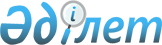 ТЕМIР ЖОЛ КӘСIПОРЫНДАРЫНЫҢ АТАУЫН ӨЗГЕРТУ ТУРАЛЫҚазақстан Республикасы Министрлер Кабинетiнiң қаулысы 26 қаңтар 1994 ж. N 97



          Қазақстан Республикасының Министрлер Кабинетi қаулы етедi:




          Ақмола және Атырау облыстары әкiмдерiнiң Батыс Қазақстан
темiр жолы Гурьев бөлiмшесiн - Батыс Қазақстан темiр жолы Атырау
бөлiмшесi, Гурьев-1 стансасын-Ақжайық стансасы, Гурьев-2
стансасын-Атырау стансасы, Гурьев-3 стансасын-Махамбет стансасы,
Тың темiр жолы Целиноград бөлiмшесiн-Тың темiр жолы Ақмола
бөлiмшесi және Целиноград стансасын-Ақмола стансасы етiп өзгерту
туралы Қазақстан Республикасы Көлiк министрлiгiмен және Қазақстан
Республикасы Министрлер Кабинетi жанындағы Мемлекеттiк
ономастикалық комиссиясымен келiсiлген ұсыныстары құпталсын.





     Қазақстан Республикасының
         Премьер-министрi


					© 2012. Қазақстан Республикасы Әділет министрлігінің «Қазақстан Республикасының Заңнама және құқықтық ақпарат институты» ШЖҚ РМК
				